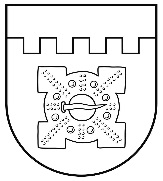 LATVIJAS REPUBLIKADOBELES NOVADA DOMEBrīvības iela 17, Dobele, Dobeles novads, LV-3701Tālr. 63707269, 63700137, 63720940, e-pasts dome@dobele.lvAPSTIPRINĀTI ar Dobeles novada domes 27.01.2022. lēmumu Nr.4/2 (protokols Nr.2)Precizēti ar Dobeles novada domes2022. gada 30. marta lēmumu Nr.97/5(protokols Nr.5)2022. gada 27. janvārī						Saistošie noteikumi Nr. 1Pirmsskolas vecuma bērnu reģistrācijas un uzņemšanas kārtība Dobeles novada pašvaldības izglītības iestādēsIzdoti saskaņā ar Vispārējās izglītības likuma26. panta pirmo daļuVispārīgie jautājumiSaistošie noteikumi (turpmāk - noteikumi) nosaka pirmsskolas vecuma bērnu (turpmāk – bērni) reģistrācijas un uzņemšanas kārtību Dobeles novada pašvaldības (turpmāk - pašvaldība) pirmsskolas izglītības iestādēs un vispārējo izglītības iestāžu pirmsskolas grupās, kas īsteno pirmsskolas izglītības programmas (turpmāk - izglītības iestādes).Noteikumi neattiecas uz uzņemšanu speciālās izglītības iestādēs un vispārējo izglītības iestāžu speciālās pirmsskolas izglītības grupās. Bērni speciālo pirmsskolas izglītības programmu apguvei tiek uzņemti saskaņā ar 2022. gada 11. janvāra Ministru kabineta noteikumiem Nr. 11 “Kārtība, kādā izglītojamie tiek uzņemti vispārējās izglītības programmās un atskaitīti no tām, kā arī obligātās prasības izglītojamo pārcelšanai nākamajā klasē" (turpmāk - MK noteikumi Nr. 11).Bērnam vieta pirmsskolas izglītības apguvei tiek nodrošināta tikai vienā izglītības iestādē. Izglītības iestādes, pirmsskolas izglītības programmas un bērna vecums, no kura bērns var tikt uzņemts izglītības iestādē, noteikts šo noteikumu 1. pielikumā.Iesniegumu reģistrācijas kārtībaBērnu uzņemšanai izglītības iestādē viens no bērna vecākiem vai bērna likumiskais pārstāvis (turpmāk – vecāks) var pieteikt, sākot no bērna dzimšanas. Iesniegumu reģistrācija notiek visu kalendāro gadu.Lai pieteiktu bērnu uzņemšanai izglītības iestādē, vecāks aizpilda vienotas formas iesniegumu (2. pielikums). Iesniegumu uzņemšanai Dobeles pilsētā esošajās izglītības iestādēs iesniedz Dobeles novada Izglītības pārvaldē (turpmāk - Pārvalde), Brīvības ielā 15, Dobelē, Dobeles novadā, vai nosūta uz Pārvaldes oficiālo elektronisko adresi (mana.latvija.lv) vai pa pastu, vai parakstītu ar drošu elektronisko parakstu nosūta uz elektroniskā pasta adresi izglitiba@dobele.lv.Iesniegumu uzņemšanai ārpus Dobeles pilsētas esošajās izglītības iestādēs iesniedz                             Pārvaldē vai izvēlētajā izglītības iestādē vai nosūta uz Pārvaldes oficiālo elektronisko adresi (mana.latvija.lv) vai pa pastu, vai, parakstītu ar drošu elektronisko parakstu, nosūta uz elektroniskā pasta adresi izglitiba@dobele.lv, vai uz izglītības iestādes elektroniskā pasta adresi. Izglītības iestāžu adreses un elektroniskā pasta adreses norādītas šo noteikumu 1. pielikumā. Pārvalde veido  vienotu reģistru bērnu uzņemšanai izglītības iestādēs, kurā  katrai izglītības iestādei paredz savu sadaļu. Reģistrēt bērnu rindā var tikai vienā no sadaļām. Katrā sadaļā veido trīs apakšreģistrus:„Dobeles novadā deklarēti bērni”;„Izglītības iestādes maiņa” - saņemts iesniegums par izglītības iestādes maiņu, ja bērns deklarēts Dobeles novadā;„Citu pašvaldību administratīvajās teritorijās deklarēti bērni, tai skaitā izglītības      iestādes maiņas gadījumā”. Prioritāri vieta izglītības iestādē tiek nodrošināta 1. apakšreģistrā reģistrētajiem bērniem. Reģistrējot iesniegumu bērnu uzņemšanai izglītības iestādē, bērnam tiek piešķirts individuāls reģistrācijas kods, pēc kura vecākam ir iespējams sekot līdzi bērna virzībai rindā uzņemšanai izglītības iestādē. Vienotais reģistrs pieejams tīmekļa vietnē www.dobele.lv, tas tiek atjaunots katra mēneša pirmajā nedēļā.Ārpus rindas uzņemšana tiek nodrošināta: daudzbērnu ģimeņu bērniem;bērniem, kuriem brālis/māsa konkrētajā izglītības iestādē apgūst pirmsskolas izglītības programmu;ārpusģimenes aprūpē esošiem bērniem;Latvijas Republikas normatīvajos aktos noteikto profesiju pārstāvju bērniem (profesionālā dienesta karavīru, robežsargu bērniem u.c.), un to apliecina darba vietas izsniegts dokuments; attiecīgās izglītības iestādes darbinieka bērniem.Dobeles pilsētā esošajās izglītības iestādēs pirmsskolas izglītības grupas komplektē Pārvaldes atbildīgais darbinieks sadarbībā ar izglītības iestāžu vadītājiem, pamatojoties uz brīvo vietu skaitu izglītības iestādēs un reģistra datiem. Ārpus Dobeles pilsētas esošajās izglītības iestādēs pirmsskolas izglītības grupas komplektē izglītības iestādes atbildīgais darbinieks sadarbībā ar Pārvaldes atbildīgo darbinieku, pamatojoties uz brīvo vietu skaitu izglītības iestādēs un reģistra datiem.Pirms jaunā mācību gada sākuma uzņemamo bērnu sarakstu pēc to reģistrācijas kodiem Pārvalde katru gadu no 1. jūnija līdz 15. jūnijam publicē tīmekļa vietnē www.dobele.lv,  kā arī par bērna uzņemšanu vai  atteikumu uzņemt izglītības iestādes pirmsskolas grupā rakstiski paziņo vecākiem, paziņojumu nosūtot uz iesniegumā norādīto adresi vai elektroniskā pasta adresi.Pirmsskolas grupas tiek komplektētas līdz kārtējā gada 31. augustam. Ja ir brīvas vietas, bērnu uzņemšana tiek veikta visa mācību gada laikā.Ja izvēlētajā izglītības iestādē vēlamajā uzņemšanas laikā nav brīvu vietu, vecākam sadarbībā ar Pārvaldi tiek piedāvāta cita izglītības iestāde.Bērnu uzņemšanas, aprūpes un atskaitīšanas kārtībaPēc saistošo noteikumu 13. punktā noteiktā uzņemamo bērnu saraksta publicēšanas un paziņojuma saņemšanas par vietas piešķiršanu izglītības iestādē vecāks ne vēlāk kā līdz 15. augustam izglītības iestādē iesniedz bērna medicīnisko karti (veidlapa Nr. 026/u) un ar izglītības iestādi noslēdz līgumu. Līguma saturu un formu apstiprina Pārvaldes vadītājs un to publicē  tīmekļa vietnē www.dobele.lv. Pārvalde saskaņo izmaiņas izglītības iestādes līgumā, ja apstiprinātā līguma saturs jāpiemēro konkrētās izglītības iestādes darbības specifikai. Ja vecāks noteiktajā termiņā neiesniedz izglītības iestādē bērna medicīnisko karti un nenoslēdz līgumu ar izglītības iestādi,  par vietas piešķiršanu bērna uzņemšanai izglītības iestādē zaudē spēku, un vieta tiek piešķirta nākamajam reģistrētajam bērnam.  Izglītības iestādes vadītājs nekavējoties, bet ne vēlāk kā 10 darbdienu laikā pēc bērna uzņemšanas izglītības iestādē, ievada informāciju par bērna uzņemšanu Valsts izglītības informācijas sistēmā. Ja bērns tiek uzņemts pirms mācību gada sākuma,  informāciju ievada līdz 1. septembrim.Pārvaldei ir tiesības vasaras periodā pārtraukt izglītības iestādes darbu līdz vienam mēnesim. Pārtraukuma laikā bērniem tiek nodrošināta vieta citā pirmsskolas izglītības iestādē vai izglītības iestāžu pirmsskolu grupās.Ja vecāks vēlas mainīt bērnam izglītības iestādi, vecāks aizpilda un saistošo noteikumu 5. punktā noteiktā kārtībā iesniedz vienotas formas iesniegumu (3. pielikums), norādot izglītības iestādi, uz kuru vēlas pārreģistrēt bērnu. Bērnu no izglītības iestādes atskaita MK noteikumu Nr. 11 noteiktajā kārtībā.Lēmumu un faktiskās rīcības apstrīdēšana un pārsūdzēšanaIzglītības iestādes vadītāja pieņemtos lēmumus un faktisko rīcību var apstrīdēt Dobeles novada domē.Dobeles novada domes lēmumu noteiktajā kārtībā var pārsūdzēt Administratīvajā rajona tiesā. Noslēguma jautājumsAr šo saistošo noteikumu spēkā stāšanos spēku zaudē: Dobeles novada domes 2019. gada 25. jūlija saistošie noteikumi Nr. 8 “Pirmsskolas vecuma bērnu reģistrācijas, uzņemšanas un atskaitīšanas kārtība Dobeles novada izglītības iestādēs, kas īsteno pirmsskolas izglītības programmas”;Auces novada domes 2010. gada 27. janvāra saistošie noteikumi Nr. 2 “Pirmsskolas vecuma bērnu reģistrācijas un uzņemšanas kārtība Auces novada pašvaldības pirmsskolas izglītības iestādēs”;Tērvetes novada domes 2014. gada 21. augusta saistošie noteikumi Nr. 12 “Kārtība, kādā Tērvetes novada pašvaldība īsteno pirmsskolas izglītības nodrošināšanas funkciju”.Domes priekšsēdētājs									I. Gorskis1. pielikumsDobeles novada domes 2022. gada 27. janvāra saistošajiem noteikumiem Nr. 1Dobeles novada izglītības iestādes, kas īsteno pirmsskolas izglītības programmas2.pielikums Dobeles novada domes 2022. gada 27. janvārasaistošajiem noteikumiem Nr. 1Iesnieguma reģistra numurs _____________________________________________________________________________________(bērna vecāka vārds, uzvārds)deklarētā adrese ______________________________________________________________tālrunis ______________________________ e-pasts _________________________________IESNIEGUMSLūdzu reģistrēt manu meitu/dēlu_________________________________________________ (vārds,uzvārds nominatīvā)personas kods dzimšanas dati		____.______.________.(dd.mm. gggg.)deklarētā adrese_____________________________________________________________faktiskā dzīvesvietas adrese____________________________________________________uzņemšanai Dobeles novada pašvaldības izglītības iestādes pirmsskolas grupā __________________________________________________________________________(izglītības iestādes nosaukums)no 20__. gada	_____.	 ____________________ Manam bērnam pienākas vieta pirmsskolas grupā ārpus kārtas, jo: ģimene ir daudzbērnu ģimene; brālis/māsa konkrētajā izglītības iestādē apgūst pirmsskolas izglītības programmu; ārpusģimenes aprūpē esošs bērns;  Latvijas Republikas normatīvajos aktos noteikto profesiju pārstāvju bērniem (profesionālā dienesta karavīru, robežsargu bērniem u.c.) un to apliecina darba vietas izsniegts dokuments; attiecīgās izglītības iestādes darbinieka bērns.	piekrītu iesniegumā minēto personas datu apstrādei	saziņai vēlos izmantot elektronisko pastuInformāciju par bērna uzņemšanu vai atteikumu uzņemt izglītības iestādē vēlos saņemt:Iesnieguma iesniegšanas datums		20___. gada	___.	_______________ Iesnieguma iesniedzēja paraksts______________________________3. pielikums Dobeles novada domes 2022. gada 27. janvārasaistošajiem noteikumiem Nr.1Iesnieguma reģistra numurs ____________________________________________________________________________________________________(bērna vecāka vārds, uzvārds)Deklarētā adrese_______________________________________________________________tālrunis ________________________________ e-pasts _______________________________IESNIEGUMSLūdzu pārreģistrēt manu meitu/dēlu______________________________________________(vārds,uzvārds nominatīvā)personas kodsdzimšanas dati		____.______.________.(dd.mm. gggg)deklarētā adrese______________________________________________________________faktiskā dzīvesvietas adrese____________________________________________________no 20__. gada	_____.	 ____________________ Manam bērnam pienākas vieta pirmsskolas grupā ārpus kārtas, jo: ģimene ir daudzbērnu ģimene; brālis/māsa konkrētajā izglītības iestādē apgūst pirmsskolas izglītības programmu; ārpusģimenes aprūpē esošs bērns;  Latvijas Republikas normatīvajos aktos noteikto profesiju pārstāvju bērniem (profesionālā dienesta karavīru, robežsargu bērniem u.c.) un to apliecina darba vietas izsniegts dokuments; attiecīgās izglītības iestādes darbinieka bērns.Informāciju par bērna uzņemšanu vai atteikumu uzņemt izglītības iestādē vēlos saņemt:Iesnieguma iesniegšanas datums			20___. gada	___.	_______________ Iesnieguma iesniedzēja paraksts_________________________________Saistošo noteikumu Nr.1„Pirmsskolas vecuma bērnu reģistrācijas un uzņemšanas kārtība Dobeles novada pašvaldības izglītības iestādēs“  paskaidrojuma rakstsDomes priekšsēdētājs 								I. GorskisNr.°p.k.Izglītības iestādes nosaukums un adreseĪstenojamās izglītības programmaMinimālais uzņemšanas vecums izglītības programmāDobeles pirmsskolas izglītības iestāde „Spodrītis”Zaļā iela 22, Dobele, Dobeles novadsspodritis@dobele.lv Vispārējās pirmsskolas izglītības programma (01011111) 1 gads un 6 mēneši Dobeles pirmsskolas izglītības iestāde „Zvaniņš”Puķu iela 8, Dobele, Dobeles novadszvanins@dobele.lv Vispārējās pirmsskolas izglītības programma (01011111)1 gads un 6 mēneši Dobeles pirmsskolas izglītības iestāde „Jāņtārpiņš”Zaļā iela 29, Dobele, Dobeles novadsjantarpins@dobele.lv Vispārējās pirmsskolas izglītības programma (01011111)1 gads un 6 mēnešiDobeles pirmsskolas izglītības iestāde „Jāņtārpiņš”Zaļā iela 29, Dobele, Dobeles novadsjantarpins@dobele.lv Speciālās pirmsskolas izglītības programma izglītojamajiem ar fiziskās attīstības traucējumiem (01015311)1 gads un 6 mēnešiDobeles pirmsskolas izglītības iestāde „Jāņtārpiņš”Zaļā iela 29, Dobele, Dobeles novadsjantarpins@dobele.lv Speciālās pirmsskolas izglītības programma izglītojamajiem ar smagiem garīgās attīstības traucējumiem vai vairākiem smagiem attīstības traucējumiem (01015911)1 gads un 6 mēnešiDobeles pirmsskolas izglītības iestāde "Valodiņa"Upes iela 5, Dobele, Dobeles novadsvalodina@dobele.lv Speciālās pirmsskolas izglītības programma izglītojamajiem ar valodas traucējumiem (01015511)1 gads un 6 mēnešiDobeles pirmsskolas izglītības iestāde "Valodiņa"Upes iela 5, Dobele, Dobeles novadsvalodina@dobele.lv Speciālās pirmsskolas izglītības programma izglītojamajiem ar jauktiem attīstības traucējumiem (01015611)1 gads un 6 mēnešiDobeles pirmsskolas izglītības iestāde "Valodiņa"Upes iela 5, Dobele, Dobeles novadsvalodina@dobele.lv Speciālās pirmsskolas izglītības programma izglītojamajiem ar garīgās attīstības traucējumiem (01015811)1 gads un 6 mēnešiDobeles pirmsskolas izglītības iestāde "Valodiņa"Upes iela 5, Dobele, Dobeles novadsvalodina@dobele.lv Speciālās pirmsskolas izglītības programma izglītojamajiem ar smagiem garīgās attīstības traucējumiem vai vairākiem smagiem attīstības traucējumiem (01015911)1 gads un 6 mēnešiDobeles pirmsskolas izglītības iestāde "Valodiņa"Upes iela 5, Dobele, Dobeles novadsvalodina@dobele.lv Vispārējās pirmsskolas izglītības programma (01011111)1 gads un 6 mēnešiAuru pirmsskolas izglītības iestāde "Auriņš" Skolas iela 10a, Auru pagasts, Dobeles novadsaurins@dobele.lv Vispārējās pirmsskolas izglītības programma (01011111)1 gads un 3 mēnešiKrimūnu pirmsskolas izglītības iestāde "Ābolītis""Krimūnu skola", Krimūnas, Krimūnu pagasts, Dobeles novadsabolitis@dobele.lv Vispārējās pirmsskolas izglītības programma (01011111)1 gads un 6 mēnešiAnnenieku pirmsskolas izglītības iestāde "Riekstiņš"Skolas 6A, Kaķenieki, Annenieku pagasts, Dobeles novadsriekstins@dobele.lv Vispārējās pirmsskolas izglītības programma (01011111)1 gads un 6 mēnešiJaunbērzes pirmsskolas izglītības iestāde “Minkuparks”Ceriņu iela 9, Jaunbērzes pagasts, Dobeles novadsminkuparks@dobele.lv Vispārējās pirmsskolas izglītības programma (01011111)1 gads un 6 mēnešiAuces pirmsskolas izglītības iestāde “Vecauce”Lielauces iela 21, Vecauce, Vecauces pagasts, Dobeles novadsvecauce@dobele.lv Vispārējās pirmsskolas izglītības programma (01011111)1 gads un 6 mēnešiAuces pirmsskolas izglītības iestāde “Vecauce”Lielauces iela 21, Vecauce, Vecauces pagasts, Dobeles novadsvecauce@dobele.lv Speciālās pirmsskolas izglītības programma izglītojamajiem ar smagiem garīgās attīstības traucējumiem vai vairākiem smagiem attīstības traucējumiem (01015911)3 gadiAuces pirmsskolas izglītības iestāde “PīlādzītisAusmas iela 5, Auce, Dobeles novads un Dzirnavu iela 4, Auce, Dobeles novadspiladzitis@dobele.lv Vispārējās pirmsskolas izglītības programma (01011111)1 gads un 6 mēnešiAuces pirmsskolas izglītības iestāde “PīlādzītisAusmas iela 5, Auce, Dobeles novads un Dzirnavu iela 4, Auce, Dobeles novadspiladzitis@dobele.lv Speciālās pirmsskolas izglītības programma izglītojamajiem ar garīgās attīstības traucējumiem (01015811)3 gadi Bēnes pirmsskolas izglītības iestāde “Rūķīši”Sniķeres iela 8c, Bēne, Bēnes pagasts, Dobeles novadsrukisi@dobele.lv Vispārējās pirmsskolas izglītības programma (01011111)1 gads un 6 mēnešiAuces vidusskolaJura Mātera iela 11, Auce, Dobeles novadsavs@dobele.lv Vispārējās pirmsskolas izglītības programma (01011111)5 gadiAuces vidusskolaJura Mātera iela 11, Auce, Dobeles novadsavs@dobele.lv Speciālās pirmsskolas izglītības programma izglītojamajiem ar smagiem garīgās attīstības traucējumiem vai vairākiem smagiem attīstības traucējumiem (01015911)5 gadiAnnas Brigaderes pamatskola "Sprīdītis", Kroņauce, Tērvetes pagasts, Dobeles novadsbrigaderes.psk@dobele.lv Vispārējās pirmsskolas izglītības programma (01011111)1 gads un 6 mēnešiAugstkalnes pamatskola„Ezerpils”, Augstkalnes pagasts, Dobeles novadsaugstkalnes.skola@dobele.lv Vispārējās pirmsskolas izglītības programma (01011111)1 gads un 6 mēnešiBikstu pamatskola“Alejas”, Bikstu pagasts, Dobeles novadsbikstu.skola@dobele.lv Vispārējās pirmsskolas izglītības programma (01011111)3 gadiGardenes pamatskolaPriežu iela 21, Gardene, Auru pagasts, Dobeles novadsgardenes.psk@dobele.lv Vispārējās pirmsskolas izglītības programma (01011111)1 gads un 6 mēnešiLejasstrazdu sākumskola"Stariņi", Lejasstrazdi, Dobeles pagasts, Dobeles novadslejasstrazdu.skola@dobele.lv Vispārējās pirmsskolas izglītības programma (01011111)1 gads un 6 mēnešiPenkules pamatskolaSkola, Penkule, Penkules pagasts, Dobeles novadspenkules.skola@dobele.lv  Vispārējās pirmsskolas izglītības programma (01011111)1 gads un 6 mēnešiBērzupes speciālā pamatskola“Bērzupītes”, Annenieku pagasts, Dobeles novadsberzupes.skola@dobele.lv Speciālās pirmsskolas izglītības programma izglītojamajiem ar garīgās attīstības traucējumiem (01015811)3 gadiBērzupes speciālā pamatskola“Bērzupītes”, Annenieku pagasts, Dobeles novadsberzupes.skola@dobele.lv Speciālās pirmsskolas izglītības programma izglītojamajiem ar jauktiem attīstības traucējumiem (01015611)3 gadiBērzupes speciālā pamatskola“Bērzupītes”, Annenieku pagasts, Dobeles novadsberzupes.skola@dobele.lv Speciālās pirmsskolas izglītības programma izglītojamajiem ar smagiem garīgās attīstības traucējumiem vai vairākiem smagiem attīstības traucējumiem (01015911)3 gadi-uz iesniegumā norādīto adresi: deklarēto/ faktisko (vajadzīgo pasvītrot)    uz iesniegumā norādīto elektroniskā pasta adresi-no izglītības iestādes pirmsskolas grupas________________________________________________(izglītības iestādes nosaukums)uz izglītības iestādes pirmsskolas grupu _________________________________________________                                                                                                                (izglītības iestādes nosaukums)uz iesniegumā norādīto adresi: deklarēto/ faktisko (vajadzīgo pasvītrot)    uz iesniegumā norādīto elektroniskā pasta adresiSadaļas nosaukumsSadaļas paskaidrojums1. Projekta nepieciešamības pamatojums Saistošo noteikumu projekts izstrādāts saskaņā ar Vispārējās izglītības likuma 26. panta pirmajā daļā noteiktajām pirmsskolas izglītības iestāžu dibinātāja (pašvaldības) tiesībām noteikt kārtību uzņemšanai pirmsskolas izglītības iestādēs. Saistošo noteikumu projekts sagatavots jaunā redakcijā, ņemot vērā, ka pēc administratīvi teritoriālās reformas Dobeles novadam pievienoti Auces un Tērvetes novadi. Līdz ar šo saistošo noteikumu spēkā stāšanos, spēku zaudēs Auces novada domes un Tērvetes novada domes saistošie noteikumi, kas regulē bērnu uzņemšanas kārību pirmsskolas izglītības iestādēs un vispārējās izglītības iestāžu pirmsskolas grupas.2. Īss projekta satura izklāsts Saistošo noteikumu projekts nosaka kārtību, kādā pirmsskolas vecuma bērni tiek reģistrēti un uzņemti  Dobeles novada  pašvaldības izglītības iestādēs. Jānorāda, kā skaidro VARAM, ka augstāka spēka ārējā normatīvajā aktā nav ietverts pilnvarojums pašvaldībai noteikt kārtību, kādā bērni tiek uzņemti speciālās pirmsskolas izglītības iestādēs. Vispārējās izglītības likuma 26. panta otrā daļa paredz, ka speciālajās pirmsskolas izglītības iestādēs un grupās izglītojamos uzņem un no tām atskaita Ministru kabineta noteiktajā kārtībā. Līdz ar to bērni speciālo pirmsskolas izglītības programmu apguvei tiek uzņemti saskaņā ar 2022. gada 11. janvāra Ministru kabineta noteikumiem Nr. 11 “Kārtība, kādā izglītojamie tiek uzņemti vispārējās izglītības programmās un atskaitīti no tām, kā arī obligātās prasības izglītojamo pārcelšanai nākamajā klasē”.3.Informācija par plānoto projekta ietekmi uz pašvaldības budžetu Nav tiešas ietekmes uz pašvaldības budžetu. 4.Informācija par plānoto projekta ietekmi uz uzņēmējdarbības vidi pašvaldības teritorijā Nav tiešas ietekmes uz uzņēmējdarbības vidi pašvaldības teritorijā.5.Informācija par administratīvajām procedūrām Saistošo noteikumu izpildi nodrošinās Dobeles novada Izglītības pārvalde un pašvaldības izglītības iestādes.6. Informācija par konsultācijām ar privātpersonām Nav notikušas. 